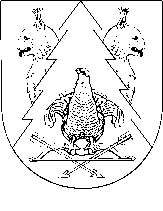 «О присвоении адреса объекту недвижимости»	В соответствии с Федеральным  Законом от 06.10.2006 года № 131-ФЗ «Об общих принципах организации местного самоуправления в Российской Федерации», Федеральным Законом от 28.12.2013 г. № 443-ФЗ «О федеральной информационной адресной системе и о внесении изменений в Федеральный закон «Об общих принципах организации местного самоуправления в Российской Федерации»,  Постановлением Правительства Российской Федерации от 19.11.2014 года № 1221«Об утверждении Правил присвоения, изменения и аннулирования адресов», Красномостовская сельская администрация Килемарского муниципального района Республики Марий Эл  п о с т а н о в л я е т:1.  Жилому дому с кадастровым номером 12:03:6601001:603 присвоить адрес:Российская Федерация, Республика Марий Эл, муниципальный район Килемарский, сельское поселение Красномостовское, поселок Озерный, улица Зеленая, дом 4.2. Настоящее постановление вступает в силу после его официального опубликования (обнародования).3.  Контроль за исполнением настоящего постановления оставляю за собой.Глава Красномостовской сельское администрации                                                         В.И. Лопатников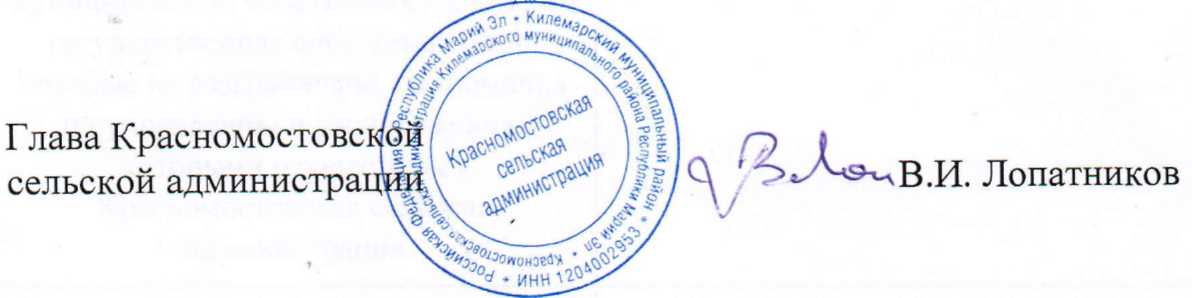 МАРЫ ЭЛ РЕСПУБЛИКӸШТӸШӸ КИЛЕМАР МУНИЦИПАЛЬНЫЙ РАЙОНЫН КРАСНЫЙ МОСТ СОЛААДМИНИСТРАЦИЖӸКРАСНОМОСТОВСКАЯ СЕЛЬСКАЯ АДМИНИСТРАЦИЯ КИЛЕМАРСКОГО МУНИЦИПАЛЬНОГО РАЙОНА РЕСПУБЛИКИ МАРИЙ ЭЛПУНЧАЛПОСТАНОВЛЕНИЕот 21 сентября 2022 года № 29